Теоретическое занятие на тему «Сильнейшие шахматисты до ХХ века»для дистанционной работы с группами 1-6 базового уровня сложности по шахматамОсобливый Г.П.Официально звание «чемпион мира по шахматам» впервые получил Вильгельм Стейниц в 1886 году. Но и до этого момента на Западе существовали шахматисты, признаваемые сильнейшими.Задание Найдите информацию про 2х сильнейших.Годы чемпионстваЧемпионГоды жизниСтранаоколо 1495Луис Рамирес де Лусенаок. 1465 — ок. 1530 Испания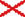 1560—1575Руй Лопес де Сегураок. 1540 — ок. 1580 Испания1575—1587Джованни Леонардо да Кутри1542—1587 Неаполитанское королевство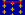 1619—1634Джоакино Греко1600—1634 Неаполитанское королевство1747—1795Франсуа Филидор07.09.1726—31.08.1795 Франция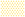 1820—1840Луи Шарль Маэ де Лабурдонне1785—13.12.1840 Франция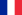 1843—1851Говард Стаунтонок. 1810—22.06.1874 Великобритания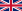 1851—1858, 1862—1866Адольф Андерсен06.07.1818—13.03.1879 Пруссия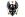 1858—1862Пол Чарлз Морфи22.06.1837—10.07.1884 США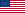 1866—1886Вильгельм Стейниц14.05.1836—12.08.1900 Австро-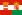 